Relájese, coma, beba… ¡PERO NO BAJE LA GUARDIA!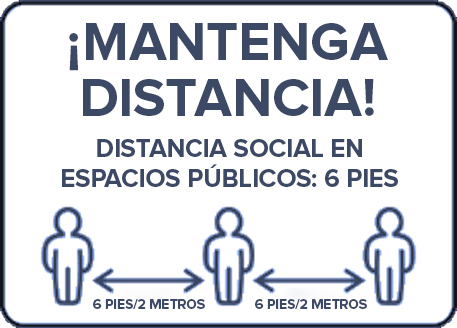 Colóquese y quítese la 
mascarilla correctamenteMantenga una higiene 
de manos adecuadaLimpie lo que use al finalizar 
cualquier tareaIMPORTANTEUTILICE LA MASCARILLA PROPORCIONADA POR MGH CORRECTAMENTE Y EN TODO MOMENTOEXCEPTO PARA COMER O CUANDO ESTÁ SOLO EN UNA OFICINA PRIVADA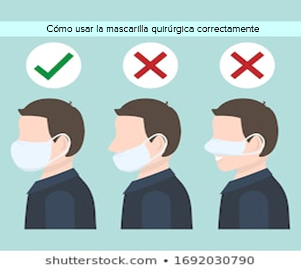 QUIENES NO CUMPLAN ESTAS MEDIDAS PERDERÁN EL PRIVILEGIO DE ACCESO A TODAS LAS INSTALACIONES DE MGH